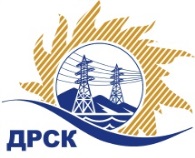 Акционерное Общество«Дальневосточная распределительная сетевая компания»ПРОТОКОЛ № 156/УИТ-ВПзаседания Закупочной комиссии по запросу предложений в электронной форме на право заключения договора на «Сопровождение Консультант Плюс, закупка 213СПОСОБ И ПРЕДМЕТ ЗАКУПКИ: запрос предложений в электронной форме на право заключения договора на «Сопровождение Консультант Плюс, закупка 213КОЛИЧЕСТВО ПОДАННЫХ ЗАЯВОК НА УЧАСТИЕ В ЗАКУПКЕ: 2 (две) заявки.КОЛИЧЕСТВО ОТКЛОНЕННЫХ ЗАЯВОК: 0 (ноль) заявок.ВОПРОСЫ, ВЫНОСИМЫЕ НА РАССМОТРЕНИЕ ЗАКУПОЧНОЙ КОМИССИИ: Об утверждении результатов процедуры переторжки.О ранжировке заявок О выборе победителя закупкиРЕШИЛИ:ВОПРОС № 1 « Об утверждении результатов процедуры переторжки»Признать процедуру переторжки несостоявшейся.Принять условия заявок Участников после переторжки ВОПРОС № 2 «О ранжировке заявок»Утвердить расчет баллов по результатам оценки заявок:Утвердить ранжировку заявок:ВОПРОС № 3 «О выборе победителя закупки»Признать Победителем закупки Участника, занявшего 1 (первое) место в ранжировке по степени предпочтительности для Заказчика: ООО «Базис» (ИНН/КПП 2540016930/254301001 ОГРН 1022502272220) с ценой заявки не более 2 660 064,00 руб. без учета НДС. Срок оказания услуг: с 01.01.2019 г. по 31.12.2019 г. Порядок и оплата услуг по замене экземпляра(ов) Системы(м):Замена экземпляра(ов) Системы(м) производится согласно Технического задания (Приложение № 1) к Договору.По факту замены экземпляров Систем составляется двусторонний Акт сдачи-приемки. В течение 30 (тридцати) рабочих дней со дня подписания Акта сдачи-приемки Заказчик перечисляет на расчетный счет Исполнителя стоимость замены экземпляра(ов) Системы(м), указанную в п. 6.11. Договора.Порядок и оплата услуг по допоставке (передаче и адаптации) экземпляров Систем:Допоставка (далее по тексту передача и адаптация) экземпляров Систем производится согласно Технического задания (Приложение № 1) к Договору.По факту передачи и адаптации экземпляров Систем составляется двусторонний Акт сдачи-приемки. В течение 30 (тридцати) рабочих дней со дня подписания Акта сдачи-приемки Заказчик перечисляет на расчетный счет Исполнителя стоимость передачи и адаптации, подключения экземпляров Систем, указанную в п. 6.12-6.13 Договора.«Желательные» условия Протокола разногласий Заказчиком не принимаются и не будут учитываться при заключении Договора.Инициатору договора обеспечить подписание договора с Победителем не ранее чем через 10 (десять) календарных дней и не позднее 20 (двадцати) календарных дней после официального размещения итогового протокола по результатам закупки, с учетом результатов преддоговорных переговоров (в случае проведения таковых), в том числе получение положительного экспертного заключения/согласования в части ценообразующих документов в соответствии с действующим у Заказчика Регламентом согласования ценообразующей документации (при условии наличия данного требования в ЛНД(А) Заказчика).Победителю закупки в срок не позднее 3 (трех) рабочих дней с даты официального размещения итогового протокола по результатам закупки обеспечить направление по адресу, указанному в Документации о закупке, информацию о цепочке собственников, включая бенефициаров (в том числе конечных), по форме и с приложением подтверждающих документов согласно Документации о закупке.Исп. Ирдуганова И.Н.Тел. 397-147г. Благовещенск«20»  _  02.  2019 г. 31807337518Порядковый номер заявкиДата и время регистрации заявкиДата и время внесения изменений в заявкуНаименование участникаЦена заявки, руб. без НДС129.12.2018 06:0229.12.2018 06:02ООО  «Базис» (ИНН/КПП 2540016930/254301001 ОГРН 1022502272220)2 660 064,00229.12.2018 09:2529.12.2018 09:25ООО  «Консультант-Информ» (ИНН/КПП 2502040360/250201001 ОГРН 1092502002735)2 705 454,24№ п/пДата и время регистрации заявкиНаименование, адрес и ИНН Участника и/или его идентификационный номерЦена заявки до переторжки, 
руб. без НДС, а также иные условия заявки, являющиеся предметом переторжкиЦена заявки после переторжки, 
руб. без НДС, а также иные условия заявки, являющиеся предметом переторжки129.12.2018 06:02ООО  «Базис» (ИНН/КПП 2540016930/254301001 ОГРН 1022502272220)2 660 064,002 660 064,00229.12.2018 09:25ООО  «Консультант-Информ» (ИНН/КПП 2502040360/250201001 ОГРН 1092502002735)2 705 454,242 705 454,24Критерий оценки (подкритерий)Весовой коэффициент значимостиВесовой коэффициент значимостиКоличество баллов, присужденных заявке по каждому критерию / подкритерию
(с учета весового коэффициента значимости) Количество баллов, присужденных заявке по каждому критерию / подкритерию
(с учета весового коэффициента значимости) Критерий оценки (подкритерий)критерия подкритерияООО  «Базис» ООО  «Консультант-Информ»Критерий оценки 1: «Цена договора»90%-//-0,080,00Критерий оценки 2: «Квалификация (предпочтительность) участника»10%-//-0,500,50Подкритерий 2.1: «Деловая репутация (участие в судебных разбирательствах)»-//-100%5,005,00Итоговый балл заявки 
(с учетом весовых коэффициентов значимости)Итоговый балл заявки 
(с учетом весовых коэффициентов значимости)Итоговый балл заявки 
(с учетом весовых коэффициентов значимости)0,580,50Место в ранжировке (порядковый № заявки)Дата и время регистрации заявкиНаименование, адрес и ИНН Участника и/или его идентификационный номерИтоговая цена заявки, 
руб. без НДС Возможность применения приоритета в соответствии с 925-ПП1 место29.12.2018 06:02ООО  «Базис» (ИНН/КПП 2540016930/254301001 ОГРН 1022502272220)2 660 064,00
«Нет»2 место29.12.2018 09:25ООО  «Консультант-Информ» (ИНН/КПП 2502040360/250201001 ОГРН 1092502002735)2 705 454,24«Нет»Секретарь Закупочной комиссии  ____________________М.Г. Елисеева